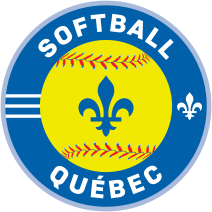 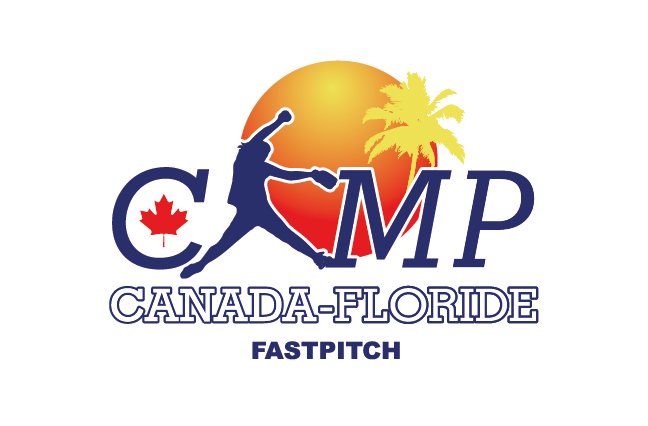 Canada - Floride 2023Consentement  / ConsentÀ qui de droit / To whom It may concernJe, soussigné, / I undersigned ____________________ _______________ , parent de /parent of:Nom de l'enfant au complet /complete name of the child: _______________________________________Date de naissance (aaaa-mm-jj) / date of birth (yyyy-mm-dd) : ___________________________________autorise mon enfant : 			         autorise my child			          à voyager avec Le camp d’entraînement de Softball Canada-Floride, sous la direction de Jacques Ouimet,to travel with the Canada-Florida softball training camp under the direction of Jacques Ouimet,afin de se rendre à  Boyton Beach, Floride, aux Etats-Unis d’Amérique du 25 février au 5 mars 2023. in order to go to Boyton Beach, Florida, United States of America from February 25 to March 5, 2023.Pendant cette période, mon enfant :During this period, my child :résidera au / will stay at: The Inn at Boyton Beach, 480 West Boyton Beach Boulevard Boyton Beach, FL 33435.Toute question concernant la présente autorisation peut m'être adressée à l'adresse suivante :Any questions regarding this consent letter can be directed to the undersigned at:Adresse / Adress : ______________________________________________________________________Ville, province / city ; province: ____________________________________________________________Téléphone / phone number: ______________________________________________________________Signature : ___________________________ Date : __________________Témoin / Witness:Signé devant moi : 					, ce 			, à Signed before me:					 , this			 ,atSignature : ___________________________ 